Ouston Primary SchoolAccessibility Plan 2022-2025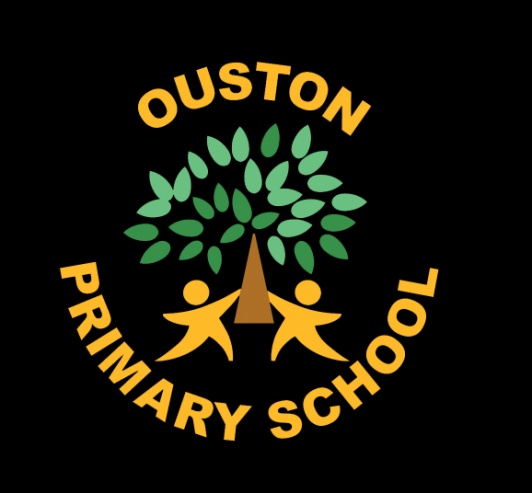 Review Date: Autumn Term 2022Reviewed by: Full Governing BodyNext Review date: Autumn Term 20251. Vision Statement2. Aims and Objectives3. Current good practicea)  Physical Environmentb)  Curriculumc)  Information4. Access Audit5. Management, coordination and implementation6. Action Plan1 Vision StatementUnder the Equality Act 2010, schools should have an Accessibility Plan. The Equality Act 2010 replaced all existing equality legislation, including the Disability Discrimination Act. The effect of the law is the same as in the past, meaning that “schools cannot unlawfully discriminate against pupils because of sex, race, disability, religion or belief and sexual orientation.” According to the Equality Act 2010 a person has a disability if: (a) He or she has a physical or mental impairment, and (b) The impairment has a substantial and long-term adverse effect on his or her ability to carry out normal day-to-day activities.The Accessibility Plan is listed as a statutory document of the Department of Educations’ guidance on statutory policies for schools. The Plan must be reviewed every three years and approved by the Governing Body. The review process can be delegated to a committee of the Governing Body, an individual or the Head Teacher. At Ouston Primary School the Plan will be monitored by the Head Teacher, Deputy Head Teacher and Business Manager and evaluated by the relevant governor Mrs Kathryn Barrass.  The current Plan will be appended to this document.At Ouston Primary School, we are committed to working together to provide an inspirational and exciting learning environment where all children can develop an enthusiasm for life-long learning. We believe that children should feel happy, safe and valued so that they gain a respectful, caring attitude towards each other and the environment both locally and globally.1. Ouston Primary School’s Accessibility Plan has been developed and drawn up based upon information supplied by the Local Authority, pupils, parents, staff and governors. When necessary, other outside agencies and specialists have also been consulted. The document will be used to advise other school planning documents and policies and will be reported upon annually in respect of progress and outcomes. The intention is to provide a projected plan for a three-year period ahead of the next review date.2. The Accessibility Plan is structured to complement and support the school’s Equality Objectives and will similarly be published on the school website. We understand that the Local Authority will monitor the school’s activity under the Equality Act 2010 (and in particular Schedule 10 regarding Accessibility) and will advise upon the compliance with that duty. 3. Ouston Primary School is committed to providing an environment that enables full curriculum access that values and includes all pupils, staff, parents and visitors regardless of their education, physical, sensory, social, spiritual, emotional and cultural needs. We are committed to taking positive action in the spirit of the Equality Act 2010 with regard to disability and to developing a culture of inclusion, support and awareness within school.4. Ouston Primary School’s Accessibility Plan shows how access is to be improved for pupils, staff and visitors with a disability, within a given timeframe, and anticipating the need, to make reasonable adjustments to accommodate their needs where practicable. The Accessibility Plan contains relevant and timely actions to:Increase access to the curriculum for pupils with a disability, expanding the curriculum as necessary to ensure that pupils with a disability are as, equally, prepared for life as are the able-bodied pupils; (if a school fails to do this they are in breach of their duties under the Equalities Act 2010); this covers teaching and learning and the wider curriculum of the school such as participation in after-school clubs, leisure and cultural activities or school visits – it also covers the provision of specialist or auxiliary aids and equipment, which may assist these pupils in accessing the curriculum within a reasonable timeframe; Improve and maintain access to the physical environment of the school, adding specialist facilities as necessary – this covers improvements to the physical environment of the school and physical aids to access education within a reasonable timeframe;Improve the delivery of written information to pupils, staff, parents and visitors with disabilities; examples might include hands outs, timetables, textbooks and information about the school and school events, involvement in a range of disability awareness days ie, Turner Syndrome (Feb), Down Syndrome (March), ADHD (Oct), ASD (April), the information should be made available in various preferred formats within a reasonable timeframe.5.  Ouston Primary School’s Accessibility Plan relates to the key aspects of the physical environment, curriculum and written information.6. Whole school training will recognise the need to continue raising awareness for staff and governors on equality issues with reference to the Equality Act 2010.7. This Accessibility Plan should be read in conjunction with the following school policies, strategies and documents:a. Behaviour Management Policyb. Curriculum Policyc. Critical Incident Support Pland. Equal Opportunities Policye. Health and Safety Policyf. School Brochureg. School Development Planh. Special Educational Needs Policyi. Staff Development Policy8 The Accessibility Plan for physical accessibility relates to the Access Audit of the School, which remains the responsibility of the governing body. It may not be feasible to undertake all of the works during the life of the Accessibility Plan and therefore some items will roll forward into subsequent plans. An Accessibility Audit will be completed by the School prior to the end of each period covering this plan in order to inform the development of a new Accessibility Plan for the ongoing period.9. Equality Impact Assessments will be undertaken as and when school policies are reviewed. The terms of reference for all governors’ committees will include the need to consider Equality and Diversity issues as required by the Equality Act 2010.10. The Accessibility Plan will be published on the school website.11. The Accessibility Plan will be monitored by the school’s leadership team, in consultation with the named governor Mrs Kathryn Barrass.  Progress will be reported during the full governing body meeting and any financial implications will be raised at appropriate finance meetings.12. Where necessary, the school will work in partnership with the Local Authority to help support the development and implementation of this Accessibility Plan.13. The Accessibility Plan may be monitored by Ofsted during inspection processes in relation to Schedule 10 of the Equality Act 20102. Aims and ObjectivesWe ask about any disability or health condition in early communications with new parents and carers.a. Physical environmentPupils with a medical/physical disability participate in extra-curricular activities. Some aspects of extra-curricular activities present particular challenges, for example: lunch and break times for pupils with social/interaction impairments, afterschool clubs for pupils with physical impairments and school trips for pupils with medical needs.All parts of our building are accessible to current pupils with disabilities.  Some areas in school have limited accessibility for pupils (none currently) and visitors to schools in wheelchairs.  Internally there is one set of 4-steps leading from the main hall giving access to the Key stage 2 area and classrooms.  Externally there are 3 sets of steps giving access to the Key Stage 2 playground at differing locations and 2 set of steps giving access to the Key Stage 1 playground, however, as there are alternative routes to all the above locations that are accessible to wheelchair users, we believe this is a reasonable adaptation.  Yellow lines highlight stair nosings to support visual impairment.b. CurriculumThere can be challenges and barriers which could mean disabled pupils have limited or no access to some areas of the curriculum, for example: PE for pupils with a physical impairment, science and technology for pupils with a visual impairment, humanities for pupils with learning difficulties. Many other issues affect the participation of disabled pupils for example: bullying, peer relationships, policies on the administration of medicines, the prevention of personal care, the presence or lack of role models or images of disabled people, in effect, all the school’s policies and procedures, written and unwritten. In our school, all pupils with a disability currently have access to all areas of the curriculum (with adaptations as and when necessary, for example one to one support during lessons, supervised free play on large apparatus to ensure the safety and wellbeing of the children or personalised curriculums).c. InformationDifferent forms of communication are made available to enable all disabled pupils to express their views and to hear the views of others. We offer a range of different formats available for disabled pupils, parents/carers and staff (should this be requested or if we are aware of a disability that might require this).4. Access AuditThe school is a single storey building with wide corridors and several access points from outside. The hall and dining area are accessible to all. The entrances used by pupils and their families to enter our school grounds in the morning and at home times are fully accessible.  Children enter the school building using a variety of entry points and all classrooms are accessible. The main door into school is automatic and opens on approach, making easy access into the building’s reception area.The school has internal emergency signage and escape routes are clearly marked.  On-site car parking for staff and visitors has one dedicated disabled parking bay. Disabled toilet facilities are available behind the main reception, just off from the school hall.  The main school reception is accessible for people who use wheelchairs giving access to the hall and KS1/EYFS areas but not KS2 classrooms, however, this area can be accessed via double doors opposite and as there is another entrance which is accessible to wheelchair users we believe this to be a reasonable adjustment.Our current Access Audit has revealed a number of issues:Doors into some classrooms remain narrow for wheelchair users; access is available to all classrooms via a ‘transport’ wheelchair.  Adjustments will be made if required for users of ‘self-propelled’ or ‘motorised’ wheelchairs          There are no disabled toilet facilities available in the Early Years part of the school.5. Management, coordination and implementationWe will consult with experts when new situations regarding pupils with disabilities are experienced.  The Governors and Senior Leadership Team will work closely with the Local Authority specialists to overcome any difficulties that may arise.ACTION PLAN 1: To increase the extent to which pupils with a disability can participate in the school curriculum.Our key objective is to reduce and eliminate barriers to access the curriculum and to ensure full participation in the school community for pupils, and prospective pupils with disability.Aim 2: To improve the physical environment of the school to increase the extent to which pupils with a disability can take advantage of education and associated services.Aim 3: To improve the delivery of written information to pupils, family members and the wider communitySHORT TERMSHORT TERMSHORT TERMSHORT TERMSHORT TERMAIMSTRATEGIESPERSON RESPONSIBLESUCCESS CRITERIAMONITORINGTo ensure thorough handover of information from each year group and nurseryTo identify pupils who may need additional or different forms/methods of communication for new intake in SeptemberHT/SENCO and all teaching staffProcedures/equipment/ideas are set in place by SeptemberTo review all statutory policies to ensure that they reflect inclusive practice and proceduresTo comply with the Equality Act2010HT and all subject leadersAll policies clearly reflect inclusive practice and procedureTo keep up to date with all safeguarding trainingInduction of new staff includessafeguarding trainingHT/SBM/SENCOPupils safe at all times / staff aware of reporting proceduresTraining recordsTo ensure lessons are appropriately, differentiated to ensure the participation of all pupilsA differentiated curriculum with alternatives offered.The use of appropriately set targets to assist in developing learning opportunities for children and also in assessing progress in different subjects.Multimedia activities to support most curriculum areas.Use of interactive ICT equipment Specific equipment sourced from occupationaltherapyHT, SENCO, Class teachers, support staffChildren make good progress in accordance with their ability and achieve their targetsLesson Observations, planning, pupil progress data.To closely review attainment of all SEN pupilsSENCO/Class teacher meetings/Pupil progressScrutiny of assessment systemRegular liaison with parents/carers.HT, SENCO and class teachersProgress made towards Support Plan targetsPupil Progress MeetingsHalf termly reviews of set targetsTo take account of a variety of learning styles when teaching with the curriculum, the school aims to provide full access to all aspects of the curriculum by providing: (where appropriate)Makaton resources, PECS (Picture Exchange Communication system) and ‘See & Learn’ in Early Years.Concrete Materials for hands on learning.Peer Tutoring Use of coloured backgrounds on smartboards or paper for worksheets, enlarged text, targeted personal support, Individual laptopsWhole SchoolVariety of learning styles and multisensory activities evident in planning and in the classrooms.  Ensuring that the needs of all pupils, parents/carers and staff with disability, are represented within the schoolLesson observations, planningTo ensure a wide range of resources are available to provide appropriate sensory diets.Access needs of individual pupils and access resources through purchase or borrow from schools and servicesHT / SENCO, teaching and support staffPupils will benefit from appropriate sensory diets enabling them to access curriculum areasMEDIUM TERMMEDIUM TERMMEDIUM TERMMEDIUM TERMMEDIUM TERMAIMSTRATEGIESPERSON RESPONSIBLESUCCESS CRITERIAMONITORINGTo closely review attainment of all SEN pupilsSENCO/Class teacher meetings/Pupil progressScrutiny of assessment systemRegular liaison with parents/carers.HT, SENCO and class teachersProgress made towards Support Plan targetsPupil Progress MeetingsTo take account of a variety of learning styles when teaching with the curriculum, the school aims to provide full access to all aspects of the curriculum by providing: (where appropriate)Makaton resources, PECS (Picture Exchange Communication system) and ‘See & Learn’ in Early Years.Concrete materials for hands on learning.Peer Tutoring Use of coloured backgrounds on smartboards or paper for worksheets, enlarged text, targeted personal supportWhole SchoolVariety of learning styles and multisensory activities evident in planning and in the classrooms.  Ensuring that the needs of all pupils, parents/carers and staff with disability are represented with the schoolLesson observations, planningLONG TERMLONG TERMLONG TERMLONG TERMLONG TERMAIMSTRATEGIESPERSON RESPONSIBLESUCCESS CRITERIAMONITORINGTo evaluate and review the above short and medium term targets annuallySee aboveSLT, Subject leaders, GovernorsAll children are making good progressTo deliver findings to the Governing BodyFinance and Curriculum governor meetingsSENCO, SLTGovernors are fully informed about SEN and progressSHORT TERMSHORT TERMSHORT TERMSHORT TERMSHORT TERMAIMSTRATEGIESPERSON RESPONSIBLESUCCESS CRITERIAMONITORINGTo ensure classroom environment support pupils with sensory needs, ASD and ADHDEach classroom, as required, to have work station with minimal distraction.Arrangement of furniture to allow maximum view and movement breaksClass teacherClassrooms have a range ofresources including quiet spacesTo continue up-skilling members of staff to have a working knowledge of multi-agency support available for all pupilsOngoing audit re- current skills of all staff in relation to support services they can offer pupilsHT, all teaching staff, SENCOEach child’s needs known andteachers feel confident indealing with potential situations.All policies and guidelines areavailable.To ensure all with a disability are able to be involvedCreate access plan for individual children with Disability.Undertake a confidential survey of staff and governors to ascertain Access needs and make sure they are met in the school and meetings etc.Include questions in the confidential pupil information questionnaire aboutparents/carers’ access needs and ensure they are met where possible.Teaching and non-teaching staffHT, SBM, SENCOEnabling needs to be met where possibleTo ensure all members of staff have up to date safeguarding training and are knowledgeable about school processesEnsure all staff are receiving safeguarding training and know the referral process in schoolHT, all staffEach child’s needs known andteachers feel confident indealing with potential situations.All policies and guidelines areavailableTo develop playground and equipment to support all pupilsPlayground equipment available for all pupilsPE co-ordinator, LunchtimeStaff, Class teachers, SupportStaffChildren happy and engaged inpurposeful activities at lunchtimesTo review access to classrooms in regard to width of doorsThe school will take account the needs of pupils, staff and visitors with physical difficulties and sensory impairments when planning and undertaking future improvementsSLT/Finance CommitteeEnabling needs to be met where possible.LONG TERMLONG TERMLONG TERMLONG TERMLONG TERMAIMSTRATEGIESPERSON RESPONSIBLESUCCESS CRITERIAMONITORINGTo make internal steps to KS2 areas more accessible to wheelchair users and those with disabilitiesInstall ramp/chair lift or suitable alternative to stepsSLTEnabling needs to be met where possibleTo develop playground and equipment to support all pupilsPlayground equipment available for all pupilsPE co-ordinator, lunchtime staff, class teachers support staffChildren happy and engaged in purposeful activity over lunchtimesObservations To review access to classrooms in regard to width of doorwaysThe school will take account the needs of pupils, staff and visitors with physical difficulties and sensory impairments when planning and undertaking future improvementsSLT/Finance CommitteeEnabling needs to be med where possible.SHORT TERMSHORT TERMSHORT TERMSHORT TERMSHORT TERMAIMSTRATEGIESPERSON RESPONSIBLESUCCESS CRITERIAMONITORINGTo address different aspects of disability through assembly / collective worship themes and class discussions, awareness days/monthsHold regular collective worship / assemblies relating to PSCHE or areas of intolerance that are experienced in school or in the wider communityHT/ all staffThere is an ethos of caring and tolerance of others emanated and demonstrated throughout the schoolDiscussions with pupilsMEDIUM TERMMEDIUM TERMMEDIUM TERMMEDIUM TERMMEDIUM TERMAIMSTRATEGIESPERSON RESPONSIBLESUCCESS CRITERIAMONITORINGTo review information to parents/carers to ensure it is accessibleConsult parents/carers about access needs when child is admitted to school.Review all letters home to check that they are written in plain English.Produce newsletters in alternative formats eg. Large print, braille, according to need.HT/SMBParents/Carers (who specify) receive information in a format that is accessible e.g large print.Parent/Carer questionnaires, surveysTo make available any written material in alternative formatsAll staff and parents/carers aware of services available for requesting information in alternative formatsHT/SBMWritten information available in alternative formats and languages on request.All admin staff, parents and community users know how to access alternative formatsParent/Carer questionnaires, surveysTo make available school brochures, newsletters and other information for parents/carers in alternative formatsReview current school brochure and promote the availability in different formats for those that require itHT/SMBAll school information available for all.Parent/Carer questionnaires, surveysTo make visual timetables and resources available in each classroom to support learning and language developmentUse of visual timetablesClass teachers and support staffVisual timetables available for all pupils to see in classroomsLearning walksTo promote the use of communications resources in EYFSTraining for EYFS staffHT/EYFS leaderChildren and staff using a variety of resources including Makaton, PECS (picture exchange communication system) and ‘see and learn’ as a form of communication on a daily basisObservations